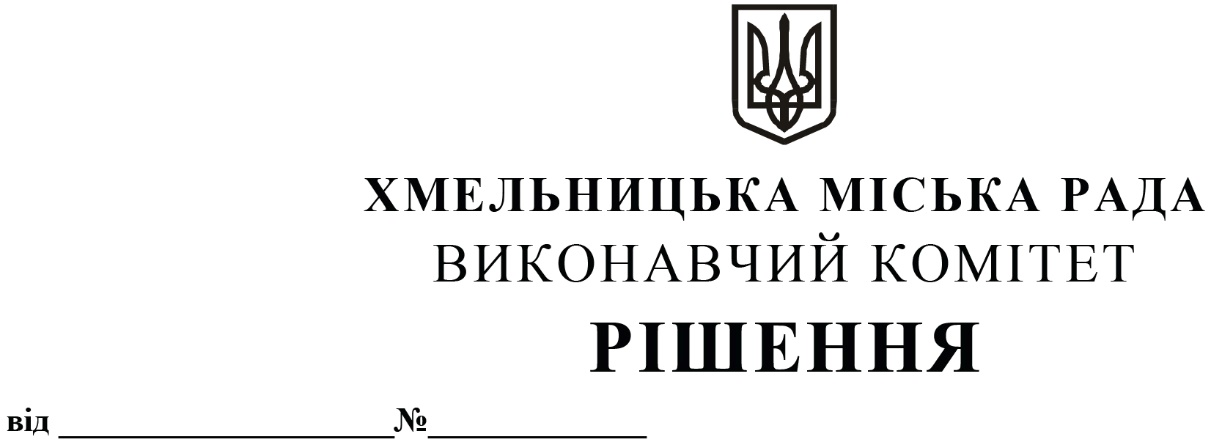 Про внесення змін до рішення виконавчого комітету від 14.04.2011 року № 379 Розглянувши клопотання Департаменту освіти та науки Хмельницької міської ради, на виконання розпорядження Хмельницького міського голови від 02.03.2020 № 52/А-р «Про розподіл обов’язків між міським головою, секретарем міської ради, заступниками міського голови та керуючим справами», відповідно до рішення п’ятої сесії Хмельницької міської ради від 30.03.2011 року № 67 «Про затвердження Положення про надання матеріальної допомоги студентам пільгових категорій для навчання у закладах вищої освіти України усіх форм власності» із змінами, керуючись Законом України «Про місцеве самоврядування в Україні», виконавчий комітет міської радиВИРІШИВ:1. Внести зміни до рішення виконавчого комітету ради від 14.04.2011 року № 379                                    «Про затвердження складу комісії по визначенню студентів пільгових категорій для надання їм матеріальної допомоги для навчання у закладах вищої освіти України усіх форм власності», виклавши додаток у новій редакції, що додається.2. Контроль за виконанням рішення покласти на секретаря міської ради М. Кривака, Департамент освіти та науки Хмельницької міської ради.                                                                                                    Додаток до рішення виконавчого комітету від 14.05.2020 року  № 390СКЛАДкомісії по визначенню студентів пільгових категорій для надання їм матеріальноїдопомоги для навчання у закладах вищої освіти України усіх форм власностіКеруючий справами виконавчого комітету                                                             Ю. САБІЙВ.о. директора  Департаменту освіти та науки                                                       Н. БАЛАБУСТМіський голова                                                                                       О. СИМЧИШИНГолова комісії:КРИВАК Михайло МихайловичГолова комісії:КРИВАК Михайло МихайловичГолова комісії:КРИВАК Михайло Михайлович – секретар Хмельницької міської ради. – секретар Хмельницької міської ради. Заступник голови комісії:БАЛАБУСТ Надія Юріївна Заступник голови комісії:БАЛАБУСТ Надія Юріївна Заступник голови комісії:БАЛАБУСТ Надія Юріївна– заступник директора Департаменту освіти та науки Хмельницької міської ради                                        з економічних питань.– заступник директора Департаменту освіти та науки Хмельницької міської ради                                        з економічних питань.Відповідальний секретар комісії:ГУБАЙ Світлана ВасилівнаВідповідальний секретар комісії:ГУБАЙ Світлана ВасилівнаВідповідальний секретар комісії:ГУБАЙ Світлана Василівна– заступник директора Департаменту освіти та науки Хмельницької міської ради.– заступник директора Департаменту освіти та науки Хмельницької міської ради.Члени комісії:БАРАБАШ-ТИМОФІЄВА Олена ПетрівнаЧлени комісії:БАРАБАШ-ТИМОФІЄВА Олена ПетрівнаЧлени комісії:БАРАБАШ-ТИМОФІЄВА Олена Петрівна– головний спеціаліст відділу загальної середньої освіти та виховної роботи Департаменту освіти та науки Хмельницької міської ради;– головний спеціаліст відділу загальної середньої освіти та виховної роботи Департаменту освіти та науки Хмельницької міської ради;БОБРОВНІКОВА Людмила ВолодимирівнаБОБРОВНІКОВА Людмила ВолодимирівнаБОБРОВНІКОВА Людмила Володимирівна– заступник начальника відділу по роботі з інвалідами, ветеранами війни та праці управління праці та соціального захисту населення Хмельницької міської ради;– заступник начальника відділу по роботі з інвалідами, ветеранами війни та праці управління праці та соціального захисту населення Хмельницької міської ради;ДРОЗДА Оксана  ОлександрівнаДРОЗДА Оксана  ОлександрівнаДРОЗДА Оксана  Олександрівна– спеціаліст І категорії відділу загальної середньої освіти та виховної роботи Департаменту освіти та науки Хмельницької міської ради;– спеціаліст І категорії відділу загальної середньої освіти та виховної роботи Департаменту освіти та науки Хмельницької міської ради;КАЛІНОЧКІНА Юлія МихайлівнаКАЛІНОЧКІНА Юлія МихайлівнаКАЛІНОЧКІНА Юлія Михайлівна– завідувач науково-методичного центру Департаменту освіти та науки Хмельницької міської ради;– завідувач науково-методичного центру Департаменту освіти та науки Хмельницької міської ради;КІЯЩУК Алла ЙосипівнаКОНДРАТЮК Оксана АнатоліївнаКІЯЩУК Алла ЙосипівнаКОНДРАТЮК Оксана АнатоліївнаКІЯЩУК Алла ЙосипівнаКОНДРАТЮК Оксана Анатоліївна– директор Хмельницького ліцею № 15 імені Олександра Співачука;– заступник начальника фінансово-економічного відділу Департаменту освіти та науки Хмельницької міської ради з економічних питань;– директор Хмельницького ліцею № 15 імені Олександра Співачука;– заступник начальника фінансово-економічного відділу Департаменту освіти та науки Хмельницької міської ради з економічних питань;НАГОРНА Віталіна ВолодимирівнаНАГОРНА Віталіна ВолодимирівнаНАГОРНА Віталіна Володимирівна– начальник відділу науки та педагогічних кадрів Департаменту освіти та науки Хмельницької міської ради;– начальник відділу науки та педагогічних кадрів Департаменту освіти та науки Хмельницької міської ради;СОЛТИС Наталія ІванівнаСОЛТИС Наталія ІванівнаСОЛТИС Наталія Іванівна– методист науково-методичного центру Департаменту освіти та науки Хмельницької міської ради;– методист науково-методичного центру Департаменту освіти та науки Хмельницької міської ради;ЯРОВА Анастасія ВікторівнаЯРОВА Анастасія ВікторівнаЯРОВА Анастасія Вікторівна– депутат Хмельницької міської ради                        (за згодою).– депутат Хмельницької міської ради                        (за згодою).